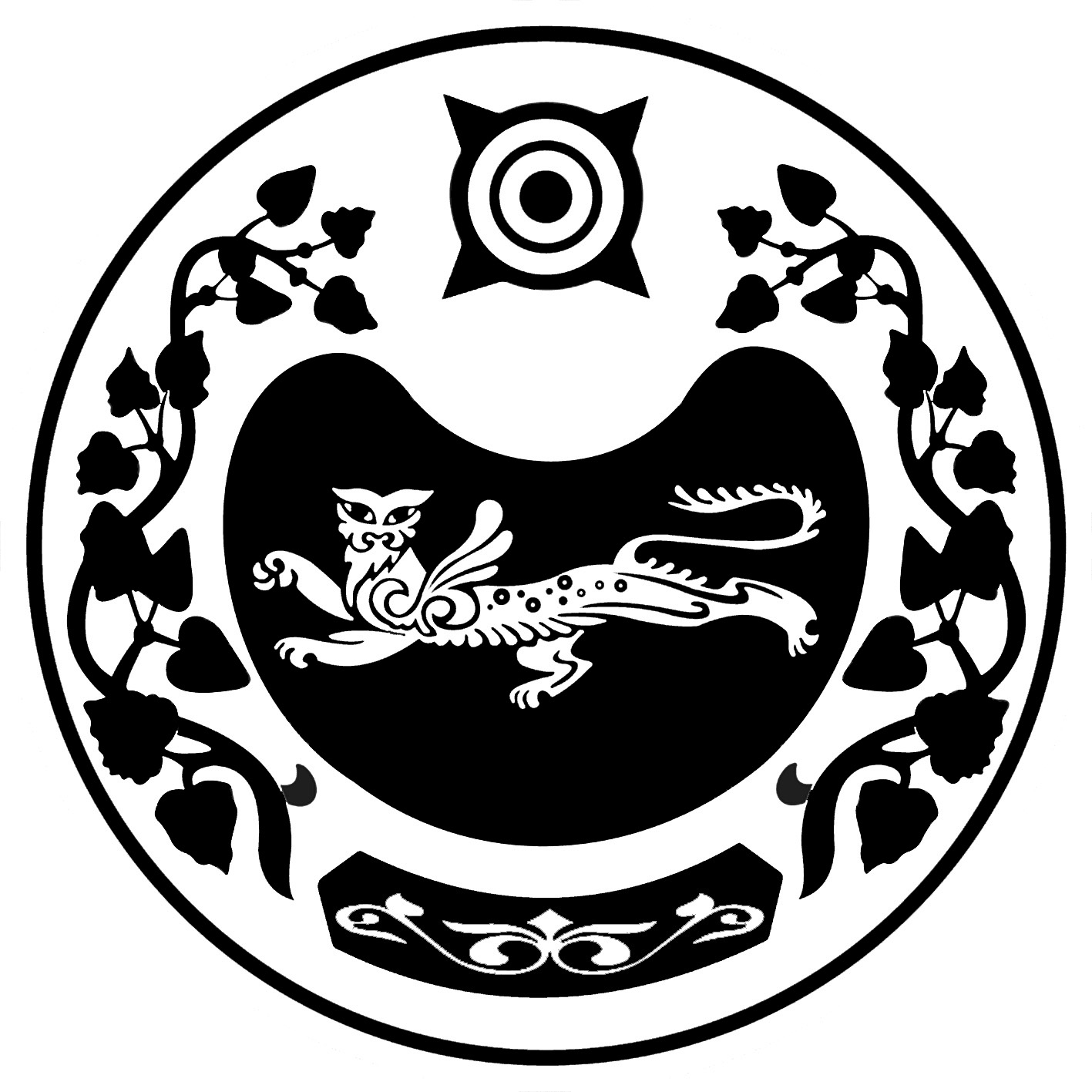 СОВЕТ ДЕПУТАТОВ МУНИЦИПАЛЬНОГО ОБРАЗОВАНИЯДОМОЖАКОВСКИЙ  СЕЛЬСОВЕТР Е Ш Е Н И Еот 11.11.2021 г.                           аал Доможаков                                    № 4/30Совета депутатов Доможаковского сельсовета Усть-Абаканского района Республики Хакасия «О передаче полномочий по решению вопросов местного значения Доможаковского сельсовета Усть-Абаканского района Республики Хакасия органам местного самоуправления Усть-Абаканского района Республики Хакасия»На основании части 4 статьи 15 Федерального закона от 06.10.2003 № 131-ФЗ «Об общих принципах организации местного самоуправления в Российской Федерации», части 3 статьи 9 Устава муниципального образования Доможаковский сельсовет, Совет депутатов Доможаковского сельсоветаРЕШИЛ:Передать органам местного самоуправления Усть-Абаканского района Республики Хакасия осуществление полномочий органов местного самоуправления Доможаковского сельсовета Республики Хакасия по решению вопросов местного значения, установленных частями 1 и 3 статьи 14 Федерального закона от 06.10.2003 № 131-ФЗ «Об общих принципах организации местного самоуправления в Российской Федерации», пунктом 1 статьи 2 Закона Республики Хакасия от 07.11.2014 № 84-ЗРХ «О закреплении отдельных вопросов местного значения за сельскими поселениями в Республике Хакасия», по организации на территории Доможаковского  сельсовета тепло-, водоснабжения населения на 2022 год, в соответствии с условиями, предусмотренными ранее заключенным между органами местного самоуправления Доможаковского сельсовета и Усть-Абаканского района соглашением о передаче соответствующих полномочий на 2021 год.Настоящее решение вступает в силу со дня его принятия. Глава Доможаковского  сельсовета:                                                М.В. Ощенкова